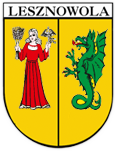 BRG.0002.XXIII.2020Protokół nr XXIII/R/2020
z Sesji Rady Gminy Lesznowola
w dniu 23 kwietnia 2020r.1.Przewodnicząca RG Bożenna Korlak otworzyła XXIII Sesję Rady Gminy Lesznowola.
Obrady rozpoczęto 23 kwietnia 2020 o godz. 09:00, a zakończono o godz. 10:10 tego samego dnia.
Nadzór nad zgodnym z przepisami prawa przebiegiem obrad pełniła Pani mecenas Teresa Piekarczyk. 
W posiedzeniu wzięło udział 21 członków.
Obecni:
1. Małgorzata BOBROWSKA
2. Konrad BOROWSKI
3. Tomasz FILIPOWICZ
4. Justyna GAWĘDA
5. Grzegorz GONSOWSKI
6. Łukasz GROCHALA
7. Krzysztof KLIMASZEWSKI
8. Anita KOCHANOWSKA-CYDZIK
9. Bożenna KORLAK
10. Grzegorz KWIATKOWSKI
11. Anna LASEK
12. Krzysztof ŁUPIŃSKI
13. Magdalena ŁYSZCZ
14. Marta MACIEJAK
15. Izabela MAŁEK
16. Bożena OBŁUCKA
17. Piotr OSIŃSKI
18. Mariusz SOCHA
19. Bartłomiej SOSZYŃSKI
20. Dorota VASILOPOULOU
21. Jerzy WIŚNIEWSKI
2. Stwierdzenie prawomocności obrad.
1/ Przewodnicząca RG B. Korlak stwierdziła, że w obradach uczestniczy 21 radnych co stanowi quorum pozwalające na podejmowanie prawomocnych decyzji /lista obecności stanowi jak wyżej/.3. Przyjęcie porządku obrad.
1/ Przewodnicząca RG B. Korlak poinformowała, iż materiały dotyczące obrad sesji zostały przekazane Radnym do wiadomości w terminie określonym w Statucie Gminy Lesznowola.
2/ Głosami: ZA: 21, PRZECIW: 0, WSTRZYMUJĘ SIĘ: 0, BRAK GŁOSU: 0, NIEOBECNI: 0 Rada Gminy przyjęła proponowany porządek obrad.
Wyniki głosowania imienne:
ZA (21)
Małgorzata BOBROWSKA, Konrad BOROWSKI, Tomasz FILIPOWICZ, Justyna GAWĘDA, Grzegorz GONSOWSKI, Łukasz GROCHALA, Krzysztof KLIMASZEWSKI, Anita KOCHANOWSKA-CYDZIK, Bożenna KORLAK, Grzegorz KWIATKOWSKI, Anna LASEK, Krzysztof ŁUPIŃSKI, Magdalena ŁYSZCZ, Marta MACIEJAK, Izabela MAŁEK, Bożena OBŁUCKA, Piotr OSIŃSKI, Mariusz SOCHA, Bartłomiej SOSZYŃSKI, Dorota VASILOPOULOU, Jerzy WIŚNIEWSKI

4. Przyjęcie sprawozdania Wójta Gminy Lesznowola za okres od 18 marca 2020r. 
do 8 kwietnia 2020r.
1/ Wójt Gminy M. J. Batycka - Wąsik poinformowała, iż w okresie od 18 marca 2020r. do 
8 kwietnia 2020r. podjęła 12 Zarządzeń w bieżących sprawach gminy. 2/ Radny J. Wiśniewski wnosi o nieodczytywanie Sprawozdania Wójta Gminy, gdyż każdy Radny miał możliwość zapoznania się z nimi w terminie wcześniejszym. 3/ Głosami: ZA: 20, PRZECIW: 0, WSTRZYMUJĘ SIĘ: 1, BRAK GŁOSU: 0, NIEOBECNI: 0
Rada Gminy przyjęła wniosek określony w ppkt.2
Wyniki głosowania imienne:
ZA (20)
Małgorzata BOBROWSKA, Konrad BOROWSKI, Tomasz FILIPOWICZ, Grzegorz GONSOWSKI, Łukasz GROCHALA, Krzysztof KLIMASZEWSKI, Anita KOCHANOWSKA-CYDZIK, Bożenna KORLAK, Grzegorz KWIATKOWSKI, Anna LASEK, Krzysztof ŁUPIŃSKI, Magdalena ŁYSZCZ, Marta MACIEJAK, Izabela MAŁEK, Bożena OBŁUCKA, Piotr OSIŃSKI, Mariusz SOCHA, Bartłomiej SOSZYŃSKI, Dorota VASILOPOULOU, Jerzy WIŚNIEWSKI
WSTRZYMUJĘ SIĘ (1)
Justyna GAWĘDA
4/ Radny B. Soszyński zwrócił się z prośbą o dodatkowe informacje dotyczące Zarządzeń:
Nr 44/2020, Nr 45/2020, Nr 51/2020
5/ Wójt Gminy M. J. Batycka - Wąsik przedstawiła szczegółowe informacje dotyczące Zarządzeń wyszczególnionych w ppkt. 46/ Radna J. Gawęda zasygnalizowała potrzebę odczytywania na sesjach RG sprawozdań Wójta Gminy. Powyższe spełniłoby oczekiwania Sołtysów.7/ Głosami: ZA: 21, PRZECIW: 0, WSTRZYMUJĘ SIĘ: 0, BRAK GŁOSU: 0, NIEOBECNI: 0
Rada Gminy przyjęła sprawozdanie Wójta Gminy Lesznowola za okres od 18 marca 2020r do 8 kwietnia 2020r.
Wyniki głosowania imienne:
ZA (21)
Małgorzata BOBROWSKA, Konrad BOROWSKI, Tomasz FILIPOWICZ, Justyna GAWĘDA, Grzegorz GONSOWSKI, Łukasz GROCHALA, Krzysztof KLIMASZEWSKI, Anita KOCHANOWSKA-CYDZIK, Bożenna KORLAK, Grzegorz KWIATKOWSKI, Anna LASEK, Krzysztof ŁUPIŃSKI, Magdalena ŁYSZCZ, Marta MACIEJAK, Izabela MAŁEK, Bożena OBŁUCKA, Piotr OSIŃSKI, Mariusz SOCHA, Bartłomiej SOSZYŃSKI, Dorota VASILOPOULOU, Jerzy WIŚNIEWSKI

5. Informacje Przewodniczącej Rady Gminy Lesznowola o działaniach podejmowanych w okresie między sesjami.
1/ Przewodnicząca RG B. Korlak poinformowała, w związku z epidemią COVID-19 nie podejmowała żadnych działań. 

6. Rozpatrzenie projektu uchwały Rady Gminy Lesznowola w sprawie przedłużenia terminów płatności w podatku od nieruchomości niektórych gruntów, budynków i budowli związanych z prowadzeniem działalności gospodarczej na terenie Gminy Lesznowola.1/ Sprawę przedstawiły: Przewodnicząca RG B. Korlak i Skarbnik Gminy M. Sulimowicz. Skarbnik Gminy M. Sulimowicz szczegółowo przedstawiła ww projekt uchwały RG.
W celu przeciwdziałania negatywnym skutkom ekonomicznym COVID-19 uchwalona została ustawa z dnia 31 marca 2020r. o zmianie ustawy o szczególnych rozwiązaniach związanych z zapobieganiem, przeciwdziałaniem i zwalczaniem COVID-19, innych chorób zakaźnych oraz wywołanych nimi sytuacji kryzysowych oraz niektórych innych ustaw, w ramach której przyjęte zostały nowe rozwiązania w zakresie możliwości udzielenia dodatkowego wsparcia dla przedsiębiorców w stosunku do dotychczas obowiązujących regulacji. W szczególności, wprowadzone zostały przepisy umożliwiające JST udzielenie dodatkowej pomocy publicznej m.in. w formie zwolnień od podatku od nieruchomości oraz ulg w spłacie należności podatkowych, w szerszym niż dotychczas zakresie. Zgodnie z art. 15 zzzh.1 Ustawy antykryzysowej wsparcie, o którym mowa m.in. w art.15p oraz art. 15q stanowi pomoc publiczną, mającą na celu zaradzenie poważnym zaburzeniom w gospodarce. W związku z powyższym, proponuje się przedłużenie wskazanym grupom przedsiębiorców, których płynność finansowa uległa pogorszeniu w związku z ponoszeniem negatywnych konsekwencji ekonomicznych z powodu COVID-19, terminów płatności rat podatku od nieruchomości, płatnych w kwietniu, maju i czerwcu 2020r., nie dłużej niż do 30 września 2020r. Działania te maja na celu pomoc Przedsiębiorcom, aby ograniczyć uciążliwości wynikające ze szczególnej sytuacji kryzysowej, w jakiej znalazły się firmy, których funkcjonowanie zostało zawieszone do odwołania.2/ Przewodnicząca KPG RG M. Maciejak poinformowała, iż KPG pozytywnie zaopiniowała projekt uchwały RG w sprawie przedłużenia terminów płatności w podatku od nieruchomości niektórych gruntów, budynków i budowli związanych z prowadzeniem działalności gospodarczej na terenie Gminy Lesznowola.3/ Przewodniczący KPS RG J. Wiśniewski poinformował, iż KPS pozytywnie zaopiniowała projekt uchwały RG w sprawie przedłużenia terminów płatności w podatku od nieruchomości niektórych gruntów, budynków i budowli związanych z prowadzeniem działalności gospodarczej na terenie Gminy Lesznowola.4/ Przewodniczący KPPRiU RG K. Klimaszewski poinformował, iż KPPRiU pozytywnie zaopiniowała projekt uchwały RG w sprawie przedłużenia terminów płatności w podatku od nieruchomości niektórych gruntów, budynków i budowli związanych z prowadzeniem działalności gospodarczej na terenie Gminy Lesznowola.5/ Przewodnicząca RG B. Korlak przedstawiła projekt uchwały RG w sprawie przedłużenia terminów płatności w podatku od nieruchomości niektórych gruntów, budynków i budowli związanych z prowadzeniem działalności gospodarczej na terenie Gminy Lesznowola i zaproponowała dyskusję nad przedmiotowym projektem uchwały RG jednak żaden z Państwa Radnych dyskusji nie podjął.6/ Głosami: ZA: 21, PRZECIW: 0, WSTRZYMUJĘ SIĘ: 0, BRAK GŁOSU: 0, NIEOBECNI: 0 Rada Gminy podjęła Uchwałę Nr 259/XXIII/2020 w sprawie przedłużenia terminów płatności w podatku od nieruchomości niektórych gruntów, budynków i budowli związanych z prowadzeniem działalności gospodarczej na terenie Gminy Lesznowola. 
Wyniki głosowania imienne: 
ZA (21)
Małgorzata BOBROWSKA, Konrad BOROWSKI, Tomasz FILIPOWICZ, Justyna GAWĘDA, Grzegorz GONSOWSKI, Łukasz GROCHALA, Krzysztof KLIMASZEWSKI, Anita KOCHANOWSKA-CYDZIK, Bożenna KORLAK, Grzegorz KWIATKOWSKI, Anna LASEK, Krzysztof ŁUPIŃSKI, Magdalena ŁYSZCZ, Marta MACIEJAK, Izabela MAŁEK, Bożena OBŁUCKA, Piotr OSIŃSKI, Mariusz SOCHA, Bartłomiej SOSZYŃSKI, Dorota VASILOPOULOU, Jerzy WIŚNIEWSKI

7. Rozpatrzenie projektu uchwały RG w sprawie zwolnienia z podatku od nieruchomości niektórych gruntów, budynków i budowli związanych z prowadzeniem działalności gospodarczej na terenie Gminy Lesznowola.
1/ Sprawę przedstawiły: Przewodnicząca RG B. Korlak i Skarbnik Gminy M. Sulimowicz. Skarbnik Gminy M. Sulimowicz szczegółowo przedstawiła ww projekt uchwały RG.
W celu przeciwdziałania negatywnym skutkom ekonomicznym COVID-19 uchwalona została ustawa z dnia 31 marca 2020r. o zmianie ustawy o szczególnych rozwiązaniach związanych 
z zapobieganiem, przeciwdziałaniem i zwalczaniem COVID-19, i innych chorób zakaźnych oraz wywołanych nimi sytuacji kryzysowych oraz niektórych innych ustaw w ramach której przyjęte zostały nowe rozwiązania w zakresie możliwości udzielania dodatkowego wsparcia dla przedsiębiorców w stosunku do dotychczas obowiązujących regulacji. Zgodnie z art. 
15 zzzh.1 Ustawy antykryzysowej wsparcie, o którym mowa m. in. W art.15p oraz art. 15q stanowi pomoc publiczną, mającą na celu zaradzenie poważnym zaburzeniom w gospodarce. W związku z powyższym proponuje się zwolnienie z podatku od nieruchomości: gruntów, budynków i budowli związanych z prowadzeniem działalności gospodarczej, wskazanym grupom przedsiębiorców, których płynność finansowa uległa pogorszeniu w związku z ponoszeniem negatywnych konsekwencji ekonomicznych z powodu COVID-19, w okresie kwiecień, maj i czerwiec 2020r. Działania te mają na celu pomoc Przedsiębiorcom, aby ograniczyć uciążliwości wynikające ze szczególnej sytuacji kryzysowej, w jakiej znalazły się firmy, których funkcjonowanie zostało zawieszone do odwołania.2/ Przewodnicząca KPG RG M. Maciejak poinformowała, iż KPG pozytywnie zaopiniowała projekt uchwały RG w sprawie zwolnienia z podatku od nieruchomości niektórych gruntów, budynków i budowli związanych z prowadzeniem działalności gospodarczej na terenie Gminy Lesznowola. 
3/ Przewodniczący KPS RG J. Wiśniewski poinformował, iż KPS pozytywnie zaopiniowała projekt uchwały RG w sprawie zwolnienia z podatku od nieruchomości niektórych gruntów, budynków i budowli związanych z prowadzeniem działalności gospodarczej na terenie Gminy Lesznowola.4/ Przewodniczący KPPRiU RG K. Klimaszewski poinformował, iż KPPRiU pozytywnie zaopiniowała projekt uchwały RG w sprawie zwolnienia z podatku od nieruchomości niektórych gruntów, budynków i budowli związanych z prowadzeniem działalności gospodarczej na terenie Gminy Lesznowola.5/ Przewodnicząca RG B. Korlak przedstawiła projekt uchwały RG w sprawie zwolnienia 
z podatku od nieruchomości niektórych gruntów, budynków i budowli związanych 
z prowadzeniem działalności gospodarczej na terenie Gminy Lesznowola i zaproponowała dyskusję nad przedmiotowym projektem uchwały RG jednak żaden z Państwa Radnych dyskusji nie podjął.6/ Głosami: ZA: 21, PRZECIW: 0, WSTRZYMUJĘ SIĘ: 0, BRAK GŁOSU: 0, NIEOBECNI: 0
Rada Gminy podjęła Uchwałę Nr 260/XXIII/2020 w sprawie zwolnienia z podatku od nieruchomości niektórych gruntów, budynków i budowli związanych z prowadzeniem działalności gospodarczej na terenie Gminy Lesznowola.
Wyniki głosowania imienne:
ZA (21)
Małgorzata BOBROWSKA, Konrad BOROWSKI, Tomasz FILIPOWICZ, Justyna GAWĘDA, Grzegorz GONSOWSKI, Łukasz GROCHALA, Krzysztof KLIMASZEWSKI, Anita KOCHANOWSKA-CYDZIK, Bożenna KORLAK, Grzegorz KWIATKOWSKI, Anna LASEK, Krzysztof ŁUPIŃSKI, Magdalena ŁYSZCZ, Marta MACIEJAK, Izabela MAŁEK, Bożena OBŁUCKA, Piotr OSIŃSKI, Mariusz SOCHA, Bartłomiej SOSZYŃSKI, Dorota VASILOPOULOU, Jerzy WIŚNIEWSKI

8. Rozpatrzenie projektu uchwały RG w sprawie zmieniająca uchwałę 
Nr 251/XVIII/2016 z dnia 29 kwietnia 2016r. w sprawie określenia zasad, sposobu 
i trybu umarzania, odraczania i rozkładania na raty należności pieniężnych mających charakter cywilnoprawny przypadających Gminie Lesznowola i jej jednostkom podległym.1/ Sprawę przedstawiły: Przewodnicząca RG B. Korlak i Skarbnik Gminy M. Sulimowicz. Skarbnik Gminy M. Sulimowicz przedstawiła ww projekt uchwały RG. W celu przeciwdziałania negatywnym skutkom ekonomicznym COVID-19 uchwalona została ustawa z dnia 2 marca 2020r. o szczególnych rozwiązaniach związanych z zapobieganiem, przeciwdziałaniem i zwalczaniem COVID-19, innych chorób zakaźnych oraz wywołanych nimi sytuacji kryzysowych, która została zmieniona ustawą z dnia 31 marca 2020 roku. 
W ramach nowelizacji przyjęte zostały nowe rozwiązania w zakresie możliwości udzielania dodatkowego wsparcia dla przedsiębiorców – w stosunku do dotychczas obowiązujących regulacji. W szczególności wprowadzone zostały przepisy umożliwiające gminom udzielanie dodatkowej pomocy publicznej min. w formie ulg w spłacie należności pieniężnych mających charakter cywilnoprawny , przypadających gminom i ich jednostkom podległym z tytułu oddania nieruchomości w najem, dzierżawę lub użytkowanie, za okres stanu zagrożenia epidemicznego albo stanu epidemii. W związku z powyższym konieczne jest dokonanie zmiany w dotychczasowej uchwale, aby umożliwić udzielenie pomocy Przedsiębiorcom.2/ Przewodnicząca KPG RG M. Maciejak poinformowała, iż KPG pozytywnie zaopiniowała projekt uchwały RG w sprawie zmieniająca uchwałę Nr 251/XVIII/2016 z dnia 29 kwietnia 2016r. w sprawie określenia zasad, sposobu i trybu umarzania, odraczania i rozkładania na raty należności pieniężnych mających charakter cywilnoprawny przypadających Gminie Lesznowola i jej jednostkom podległym.3/ Przewodniczący KPS RG J. Wiśniewski poinformował, iż KPS pozytywnie zaopiniowała projekt uchwały RG w sprawie zmieniająca uchwałę Nr 251/XVIII/2016 z dnia 29 kwietnia 2016r. w sprawie określenia zasad, sposobu i trybu umarzania, odraczania i rozkładania na raty należności pieniężnych mających charakter cywilnoprawny przypadających Gminie Lesznowola i jej jednostkom podległym.
4/ Przewodniczący KPPRiU RG K. Klimaszewski poinformował, iż KPPRiU pozytywnie zaopiniowała projekt uchwały RG w sprawie zmieniająca uchwałę Nr 251/XVIII/2016 z dnia 29 kwietnia 2016r. w sprawie określenia zasad, sposobu i trybu umarzania, odraczania i rozkładania na raty należności pieniężnych mających charakter cywilnoprawny przypadających Gminie Lesznowola i jej jednostkom podległym.5/ Przewodnicząca RG B. Korlak przedstawiła projekt uchwały RG w sprawie zmieniająca uchwałę Nr 251/XVIII/2016 z dnia 29 kwietnia 2016r. w sprawie określenia zasad, sposobu i trybu umarzania, odraczania i rozkładania na raty należności pieniężnych mających charakter cywilnoprawny przypadających Gminie Lesznowola i jej jednostkom podległym i zaproponowała dyskusję nad przedmiotowym projektem uchwały RG jednak żaden z Państwa Radnych dyskusji nie podjął.6/ Głosami: ZA: 21, PRZECIW: 0, WSTRZYMUJĘ SIĘ: 0, BRAK GŁOSU: 0, NIEOBECNI: 0
Rada Gminy podjęła Uchwałę Nr 261/XXIII/2020 w sprawie zmieniająca uchwałę 
Nr 251/XVIII/2016 z dnia 29 kwietnia 2016r. w sprawie określenia zasad, sposobu i trybu umarzania, odraczania i rozkładania na raty należności pieniężnych mających charakter cywilnoprawny przypadających Gminie Lesznowola i jej jednostkom podległym.Wyniki głosowania imienne:
ZA (21)
Małgorzata BOBROWSKA, Konrad BOROWSKI, Tomasz FILIPOWICZ, Justyna GAWĘDA, Grzegorz GONSOWSKI, Łukasz GROCHALA, Krzysztof KLIMASZEWSKI, Anita KOCHANOWSKA-CYDZIK, Bożenna KORLAK, Grzegorz KWIATKOWSKI, Anna LASEK, Krzysztof ŁUPIŃSKI, Magdalena ŁYSZCZ, Marta MACIEJAK, Izabela MAŁEK, Bożena OBŁUCKA, Piotr OSIŃSKI, Mariusz SOCHA, Bartłomiej SOSZYŃSKI, Dorota VASILOPOULOU, Jerzy WIŚNIEWSKI

9. Rozpatrzenie projektu uchwały RG w sprawie zmiany uchwały w sprawie ustalenia sieci publicznych przedszkoli i oddziałów przedszkolnych w szkołach podstawowych prowadzonych przez Gminę Lesznowola.
1/ Sprawę przedstawili: Przewodnicząca RG B. Korlak i Sekretarz Gminy J. Wysokiński. Sekretarz Gminy J. Wysokiński przedstawił ww projekt uchwały. Zgodnie z art. 32 ust. 1 i 4 ustawy z dnia 14 grudnia 2016r. – Prawo oświatowe do kompetencji Rady Gminy należy ustalenie sieci publicznych przedszkoli i oddziałów przedszkolnych w szkołach podstawowych. Podjęcie niniejszej uchwały związane jest ze zmianą siedziby Gminnego przedszkola w Kosowie, które od dnia 1 września 2020r. będzie zlokalizowane w nowym obiekcie w Wólce Kosowskiej, ul. Jana Bandurskiego. Zmiana dotyczy punktu 7 i 8 uchwały która została podjęta 14 maja 2019 roku.2/ Przewodniczący KPS RG J. Wiśniewski poinformował, iż KPS pozytywnie zaopiniowała projekt uchwały RG w sprawie zmiany uchwały w sprawie ustalenia sieci publicznych przedszkoli i oddziałów przedszkolnych w szkołach podstawowych prowadzonych przez Gminę Lesznowola.3/ Przewodnicząca RG B. Korlak przedstawiła projekt uchwały RG w sprawie zmiany uchwały w sprawie ustalenia sieci publicznych przedszkoli i oddziałów przedszkolnych 
w szkołach podstawowych prowadzonych przez Gminę Lesznowola i zaproponowała dyskusję nad przedmiotowym projektem uchwały RG jednak żaden z Państwa Radnych dyskusji nie podjął.4/ Głosami: ZA: 21, PRZECIW: 0, WSTRZYMUJĘ SIĘ: 0, BRAK GŁOSU: 0, NIEOBECNI: 0
Rada Gminy podjęła Uchwałę Nr 262/XXIII/2020 w sprawie zmiany uchwały w sprawie ustalenia sieci publicznych przedszkoli i oddziałów przedszkolnych w szkołach podstawowych prowadzonych przez Gminę Lesznowola.
Wyniki głosowania imienne:
ZA (21)
Małgorzata BOBROWSKA, Konrad BOROWSKI, Tomasz FILIPOWICZ, Justyna GAWĘDA, Grzegorz GONSOWSKI, Łukasz GROCHALA, Krzysztof KLIMASZEWSKI, Anita KOCHANOWSKA-CYDZIK, Bożenna KORLAK, Grzegorz KWIATKOWSKI, Anna LASEK, Krzysztof ŁUPIŃSKI, Magdalena ŁYSZCZ, Marta MACIEJAK, Izabela MAŁEK, Bożena OBŁUCKA, Piotr OSIŃSKI, Mariusz SOCHA, Bartłomiej SOSZYŃSKI, Dorota VASILOPOULOU, Jerzy WIŚNIEWSKI
10. Przyjęcie protokołu Nr XXII/R/2020 z dnia 26 marca 2020r.
1/ Sprawę przedstawiła Przewodnicząca RG B. Korlak.
2/ Wiceprzewodniczący RG Ł. Grochala poruszył kwestię dołączania protokołu do wysyłanych materiałów na sesję.3/ W odniesieniu Przewodnicząca RG B. Korlak poinformowała, iż po zasięgnięciu opinii radcy prawnego, zostanie zajęte stanowisko w tej sprawie. 4/Głosami: ZA: 13, PRZECIW: 0, WSTRZYMUJĘ SIĘ: 8, BRAK GŁOSU: 0, NIEOBECNI: 0
Rada Gminy przyjęła protokół Nr XXII/R/2020 z dnia 26 marca 2020r.
Wyniki głosowania imienne:
ZA (13)
Konrad BOROWSKI, Tomasz FILIPOWICZ, Justyna GAWĘDA, Grzegorz GONSOWSKI, Krzysztof KLIMASZEWSKI, Bożenna KORLAK, Grzegorz KWIATKOWSKI, Anna LASEK, Magdalena ŁYSZCZ, Izabela MAŁEK, Bożena OBŁUCKA, Mariusz SOCHA, Jerzy WIŚNIEWSKI
WSTRZYMUJĘ SIĘ (8)
Małgorzata BOBROWSKA, Łukasz GROCHALA, Anita KOCHANOWSKA-CYDZIK, Krzysztof ŁUPIŃSKI, Marta MACIEJAK, Piotr OSIŃSKI, Bartłomiej SOSZYŃSKI, Dorota VASILOPOULOU

11. Przewodnicząca RG B. Korlak zamknęła XXIII Sesję Rady Gminy Lesznowola.
Protokołowała Anna Gawrych

   Przewodniczący Rady Gminy Lesznowola        (-)  Bożenna Korlak Przygotowano przy pomocy programu eSesja.pl 